Correctiesleutel dagtaak 10			Maandag 4 mei 2020Wiskunde: Aftrekken tot 100 MET BRUG: TE – E, TE – TE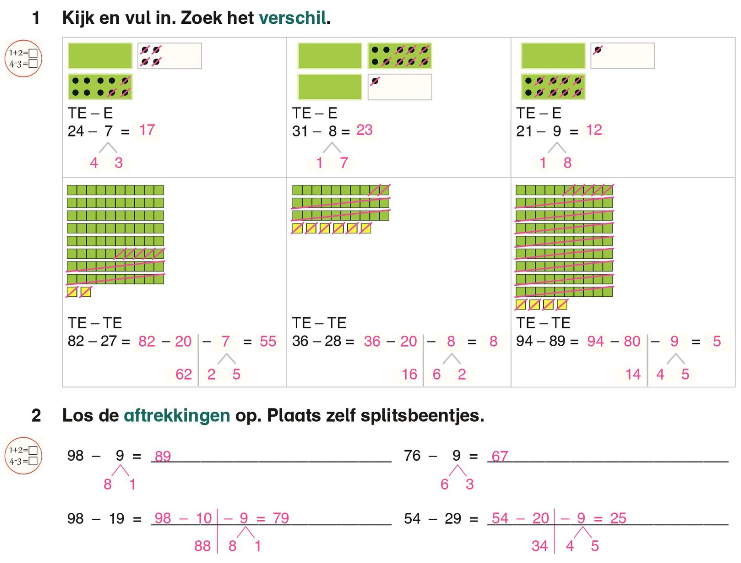 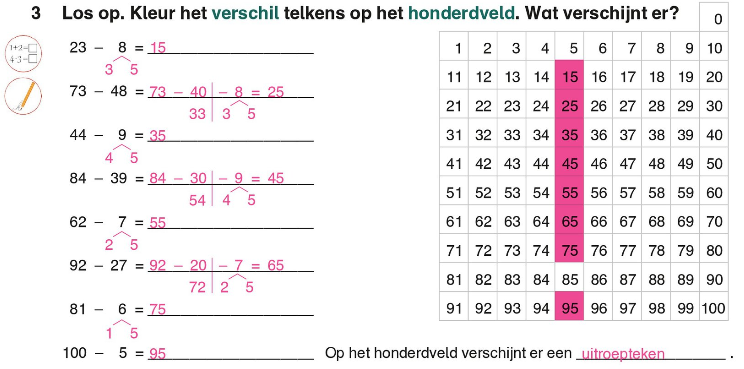 Taal: Ik kan het juiste antwoord aanduiden in de tekst. 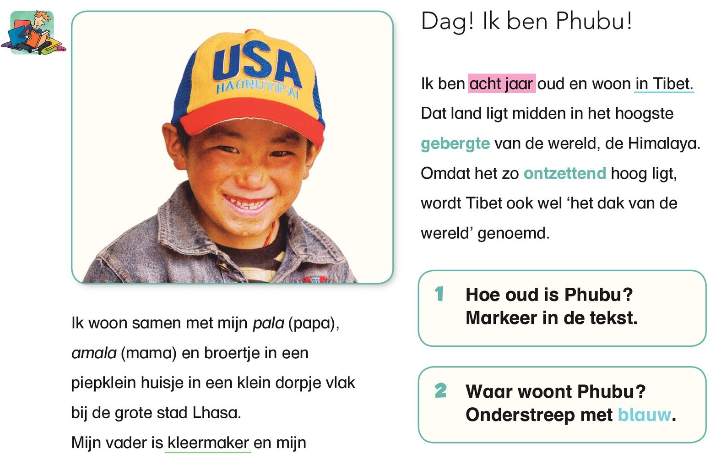 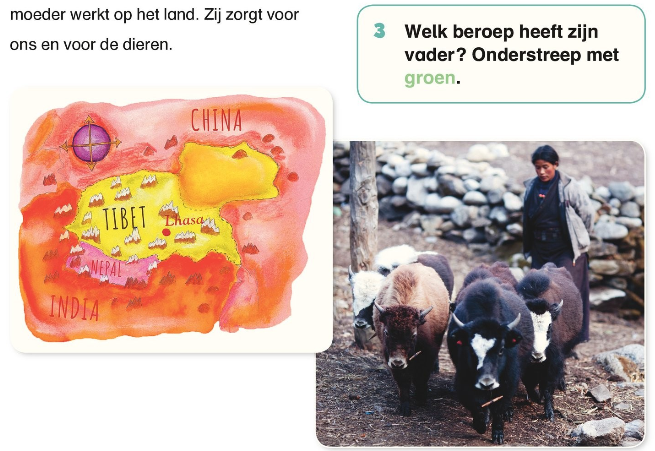 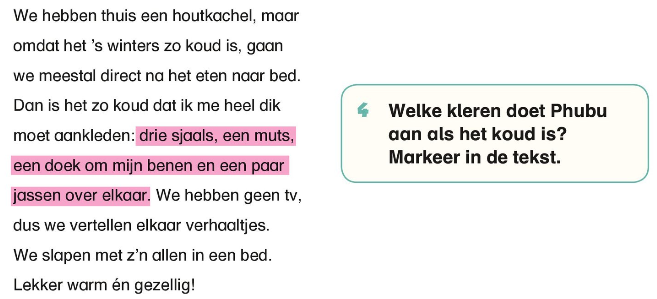 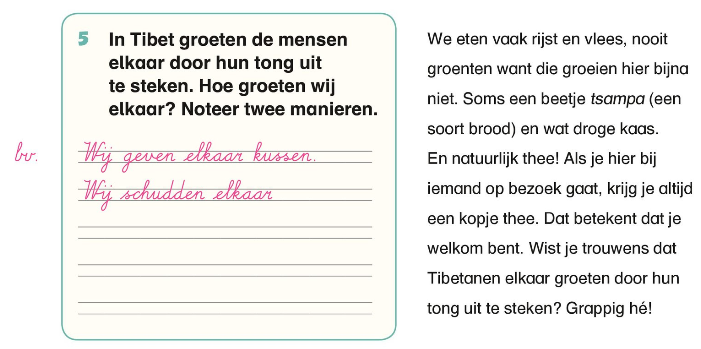 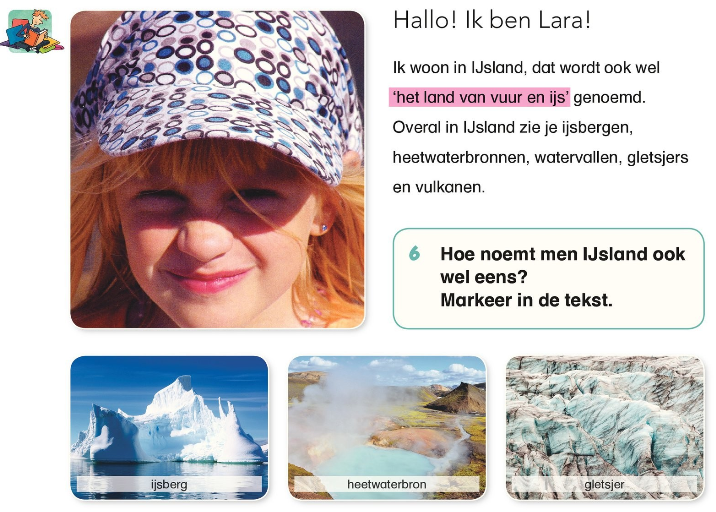 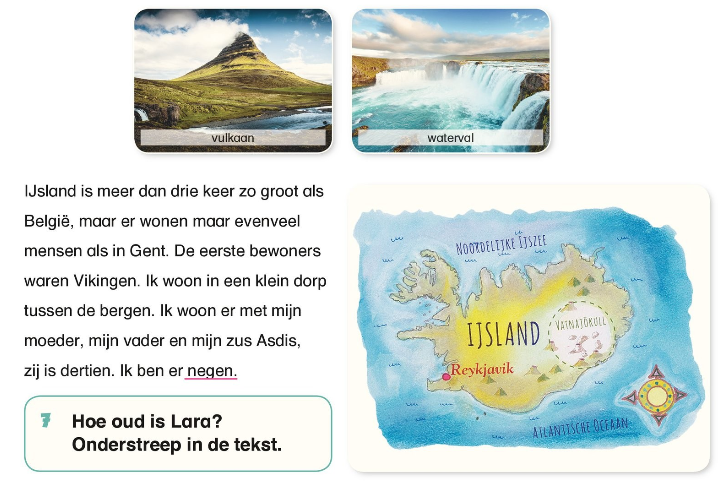 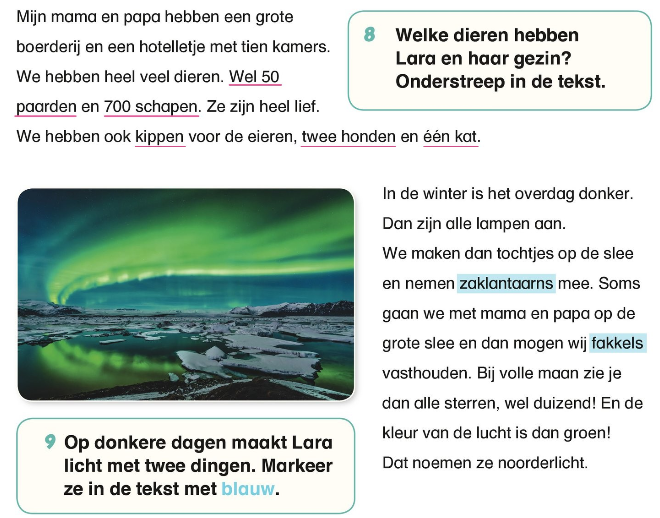 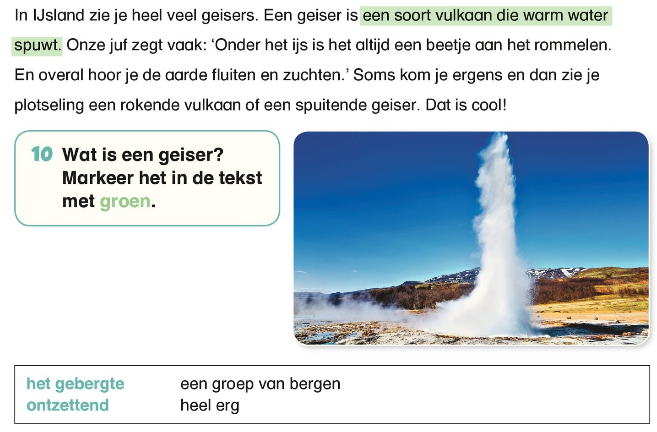 Spelling: Woorden op d en t en moeilijke woorden met d.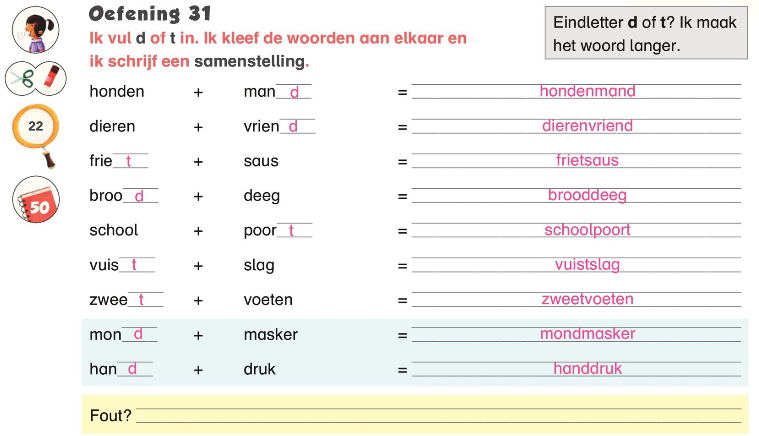 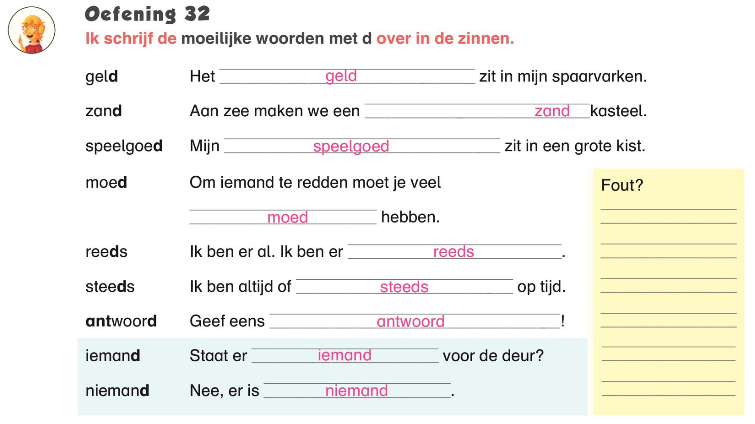 